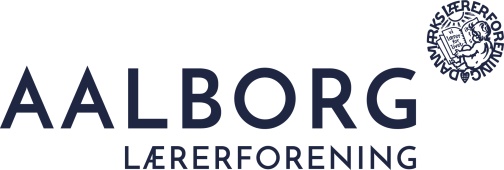 DLF åbent kursusUdgiftsbilagVed deltagelse i DLF’s åbne kurser har du som medlem mulighed for refusion af drikkevarer købt på kursusstedet på max. 150 kr. pr. dag efter regning. Dette skema udfyldes og sendes til Aalborg Lærerforening, Nyhavnsgade 9, st. 9000 Aalborg, vedlagt bonner. Undertegnede, der er medlem af Aalborg Lærerforening, har deltaget i DLF’s åbne kursus På ejendommen _________________________________________________________ I dagene ______________________ 20__ Navn __________________________________________________________________Adresse ________________________________________________________________ Medl.nr.: __________________ Vedlagt kvitterede regninger på kr. ___________ _____Reg.nr. og Konto nr.: ___________    _____________________Dato ___________  Underskrift __________________________________________ Eksempel 1 : 	Kurset er fra fredag til søndag. Dvs. 3 dage derfor max. 450 kr. De kvitterede regninger lyder på 489 kr. Der udbetales 450 kr.Eksempel 2: 	Kurset er fra lørdag til søndag. Dvs. 2 dage derfor max. 300 kr. De kvitterede regninger lyder på 238 kr. Der udbetales 238 kr. 